Click on the titles to see the records in sEURchBookse-booksConflict: readings in management and resolutionby John Burton, Frank Dukes (eds.)London : Palgrave Macmillan UK : Imprint : Palgrave Macmillan, 1990ISBN: 9781349210039 134921003X 0333521498 9780333521496 0333521455 9780333521458Contested waters sub-national scale water and conflict in Pakistan.by Daanish MustafaLondon : I. B. Tauris & Company, Limited, 2021ISBN: 9780755635207 0755635205 9780755635221 0755635221 9780755635214 0755635213Gender and work in global value chains : capturing the gains?by Stephanie BarrientosCambridge ; New York, NY : Cambridge University Press, 2019ISBN: 9781108679459 1108679455 1108729231 9781108729239 9781108600651 1108600654Global order : values and power in international relations, 4th ed. by Lynn H. MillerBoulder : Routledge, 2018ISBN: 9780429974854 042997485XLabour regimes and global productionby Elena Baglioni, Liam Campling, Neil M. Coe, Adrian Smith (eds.)Newcastle upon Tyne : Agenda Publishing Limited, 2022ISBN: 9781788213639 1788213637Re-imagining university assessment in a digital worldby Margaret Bearman, Phillip Dawson, Rola Ajjawi, Joanna Tai, David BoudCham (eds.) Switzerland : Springer, [2020]ISBN: 9783030419561 3030419568The disposition of nature : environmental crisis and world literatureby Jennifer Wenzel New York : Fordham University Press, 2020ISBN: 9780823286799 0823286797 0823286800 9780823286805The invention of disaster : power and knowledge in discourses on hazard and vulnerabilityby J. C. Gaillard, Noel Castree [Place of publication not identified] : Routledge, 2021ISBN: 9781315752167 1315752166 9781317617334 1317617339 9781317617327 1317617320 9781317617310 1317617312The sweatshop regime : labouring bodies, exploitation, and garments made in Indiaby Alessandra MezzadriNew York : Cambridge University Press, 2017ISBN: 9781316675236 1316675238 9781316674871 1316674878 9781316337912 131633791XValue chains : the new economic imperialismby Intan. SuwandiNew York : Monthly Review Press, [2019]ISBN: 1583677844 9781583677841Water resources of Pakistan : issues and impactsby Muhammad Arif Watto, Michael Mitchell, Safdar Bashir (eds.)
Cham, Switzerland : Springer, [2021]ISBN: 9783030656799 3030656799; ISSN: 2509-7385Where the wild books are : a field guide to ecofictionby Jim. DwyerReno : University of Nevada Press, 2010ISBN: 9780874178128 0874178126Women, gender and religious nationalismby Amrita Basu, Tanika Sarkar (eds.)Cambridge, United Kingdom ; New York, NY : Cambridge University Press, 2022ISBN: 9781009128254 1009128256PrintBeyond the global land grab : new directions for research on land struggles and global agrarian changeby Gustavo de L. T. Oliveira, Juan Liu, Ben M. McKay (eds.)Abingdon, Oxon ; New York, NY : Routledge, 2022ISBN: 9781032112145 103211214XCall Numbers:71007 - ISS The Hague Open Stacks (for loan)Europa International Foundation Directory 2022by Europa PublicationsLondon and New York: Routledge, 2022ISBN: 1032274301 9781032274300Call Numbers:71006 - ISS The Hague Open Stacks (for loan)EU immigration and asylum law : article-by-article commentaryby Daniel Thym, Kay Hailbronner, Carolin Arévalo (eds.)München, Germany : C.H. Beck ; Baden-Baden, Germany : Nomos ; Oxford, United Kingdom : Hart, 2022ISBN: 9783406779695 3406779697 9781509957316 1509957316 9783848772483 3848772485Call Numbers:71000 - ISS The Hague Open Stacks (for loan)Imagining Industan: overcoming water insecurity in the Indus basinby Zafar Adeel , Robert G. Wirsing (eds.)[Switzerland], Springer Iinternational, 2018ISBN: 331981382X 9783319813820Call Numbers:71009 - ISS The Hague Open Stacks (for loan)Marine scientific research and the regulation of modern ocean data collection activities under UNCLOSby Chuxiao YuLeiden, The Netherlands ; Boston : Brill Nijhoff, [2022]ISBN: 9789004508583 9004508589; ISSN: 0924-1922Call Numbers:71001 - ISS The Hague Open Stacks (for loan)Reconceptualising NGOs and their roles in development : NGOs, Civil Society and the International Aid Systemby Paul Opoku-Mensah, David Lewis, Terje TvedtAalborg, Denmark : Aalborg University Press, 2007ISBN: 8773077992 9788773077993Call Numbers:71008 - ISS The Hague Open Stacks (for loan)Research handbook on international law and human securityby Gerd Oberleitner (ed.)
Cheltenham, UK : Edward Elgar Publishing, 2022ISBN: 9781800376960 1800376960Call Numbers:70998 - ISS The Hague Open Stacks (for loan)The South China Sea arbitration : jurisdiction, admissibility, procedureby Stefan TalmonLeiden ; Boston : Brill Nijhoff, [2022]ISBN: 9789004381186 900438118X; ISSN: 0924-1922Call Numbers:70999 - ISS The Hague Open Stacks (for loan)GiftsAmerican business abroad : Ford on six continentsby Mira Wilkins, Frank Ernest Hill 
Cambridge [England] ; New York : Cambridge University Press, 2011ISBN: 9781107007970 1107007976 9781107400238 1107400236Call Numbers:70996 - ISS The Hague Open Stacks (for loan)Connecting expressions of discontent: the processes of escalation, de-escalation, and recurrence of conflict in Colombia and South Africaby Fabio Andrés Diaz Pabon, Thesis, DissertationRotterdam : EUR-International Institute of Social Studies, 2022ISBN: 9789064901553 9064901554Call Numbers:71002 - ISS The Hague Open Stacks (for loan)
Intimations of an 'us' when imagining and encountering the 'refugee other': reactions and responses to refugees' presence in Indonesiaby Mahardhika Sjamsoe'oed Sadjad, Thesis, Dissertation Rotterdam: EUR- International Institute of Social Studies, 2022ISBN: 9789064901560 9064901562Call Numbers:71003 - ISS The Hague Open Stacks (for loan)Supporting families with young children : the High/Scope Parent-to-Parent Dissemination Projectby Ann S. Epstein, Jeanne Montie, David P. WeikartYpsilanti, Mich. : High/Scope Press, 2002.ISBN: 157379161X 9781573791618Call Numbers:70997 - ISS The Hague Open Stacks (for loan)The sociology of unemploymentby T. Boland (Tom), Ray Griffin (eds.)Manchester : Manchester University Press, 2015ISBN: 9780719097904 0719097908 9780719097911 0719097916Call Numbers:71004 - ISS The Hague Open Stacks (for loan)Where are the unions? : workers and social movements in Latin America, the Middle East and Europeby Sian Lazar (ed.)
London : Zed Books, 2017ISBN: 9781783609901 1783609907 9781783609895 1783609893Call Numbers:71005 - ISS The Hague Open Stacks (for loan)New Acquisitions –December 2022
University Library at ISSBooks
Journals
DVDs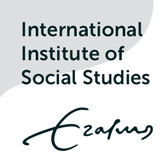 